На днях сотрудники отдела надзорной деятельности и профилактической работы Курортного района  провели тренировочную  эвакуацию по отработке навыков действий по тушению условного пожара в Психоневрологическом интернате № 1 в городе Зеленогорске в пятом отделении. Для проведения тренировочной эвакуации с целью создания более реалистичной обстановки применялся генератор дыма. По легенде, возгорание произошло на втором этаже, в коридоре в помещении для отдыха. В ходе учений из здания  было эвакуировано  6 человек персонала и 83 проживающих.Благодаря грамотным действиям персонала все были благополучно эвакуированы из здания.Также сотрудниками отдела надзорной деятельности и профилактической работы был проведен противопожарный инструктаж  с практической отработкой действий  пользования огнетушителями.Данные тренировки проводятся  для того, чтобы у персонала сформировались навыки необходимые при возникновении пожара.Отдел надзорной деятельности Курортного района Управления надзорной деятельности Главного Управления МЧС России по Санкт-ПетербургуВсероссийское добровольное пожарное общество в Курортном районе Санкт-Петербурга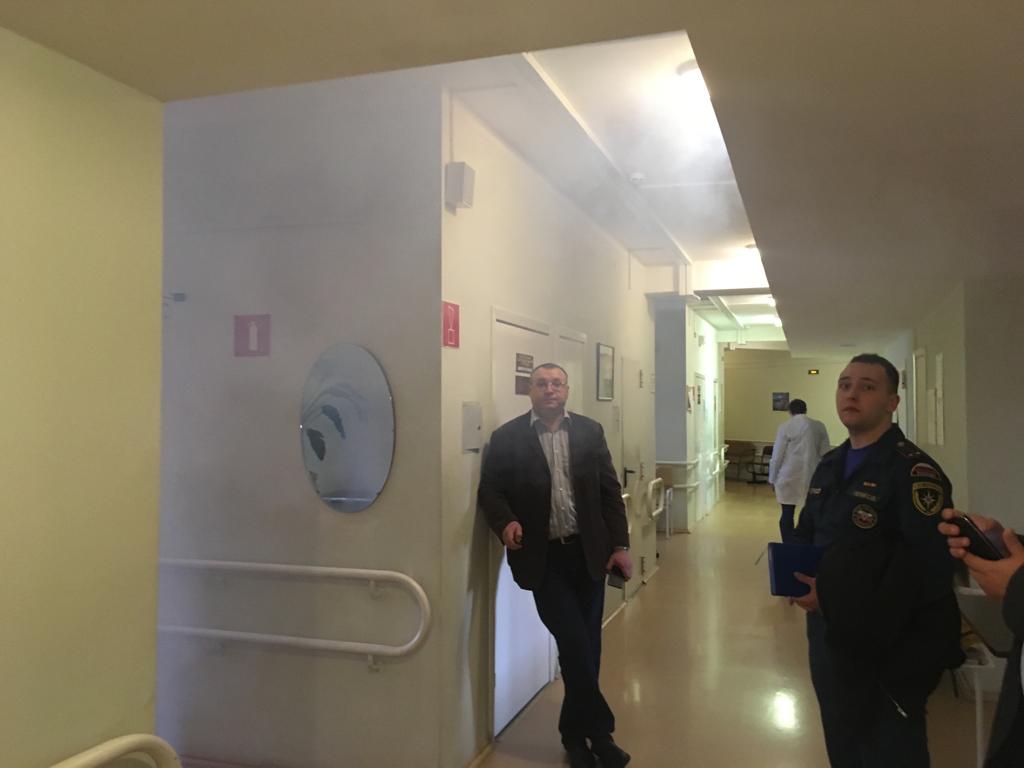 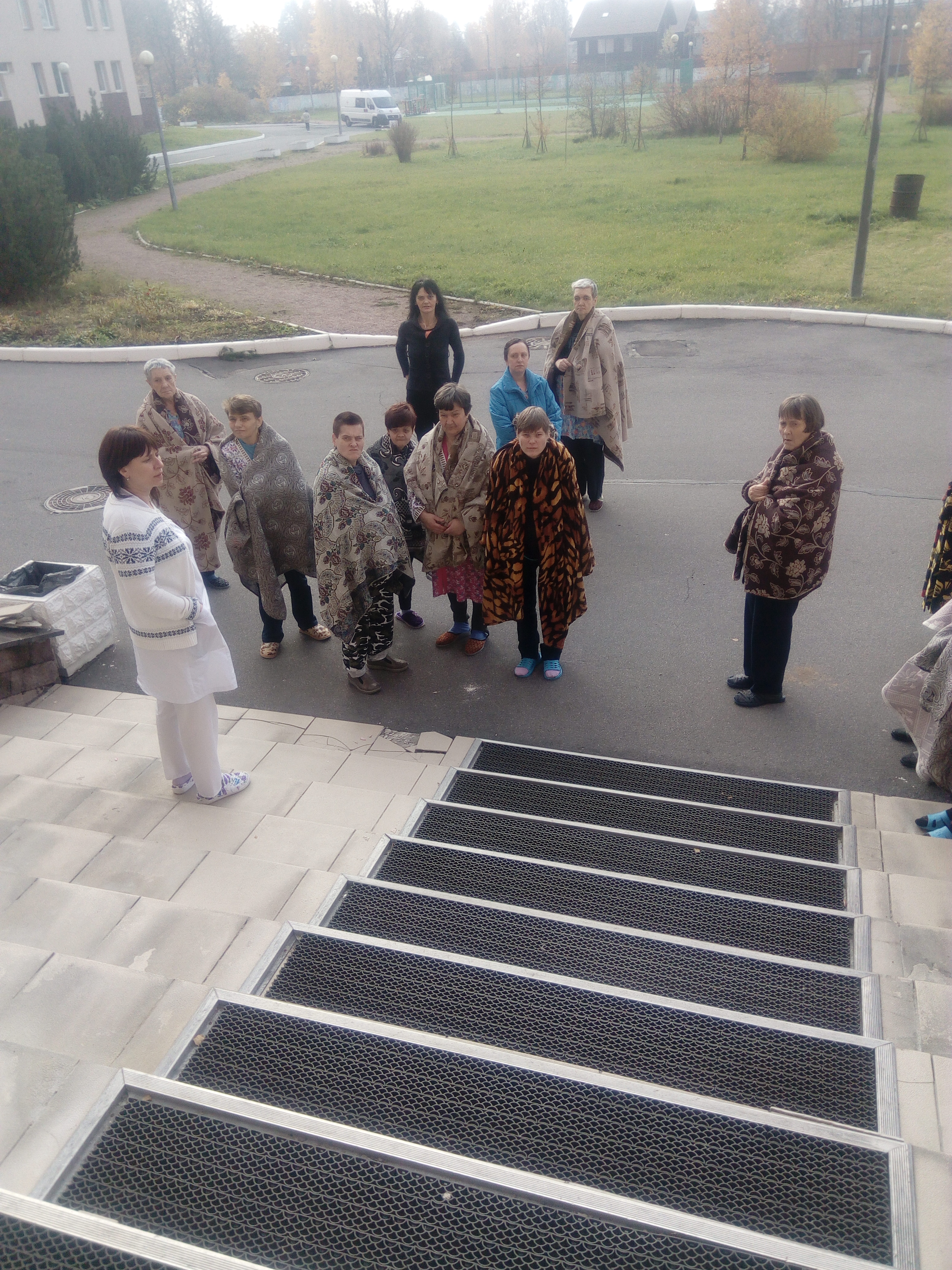 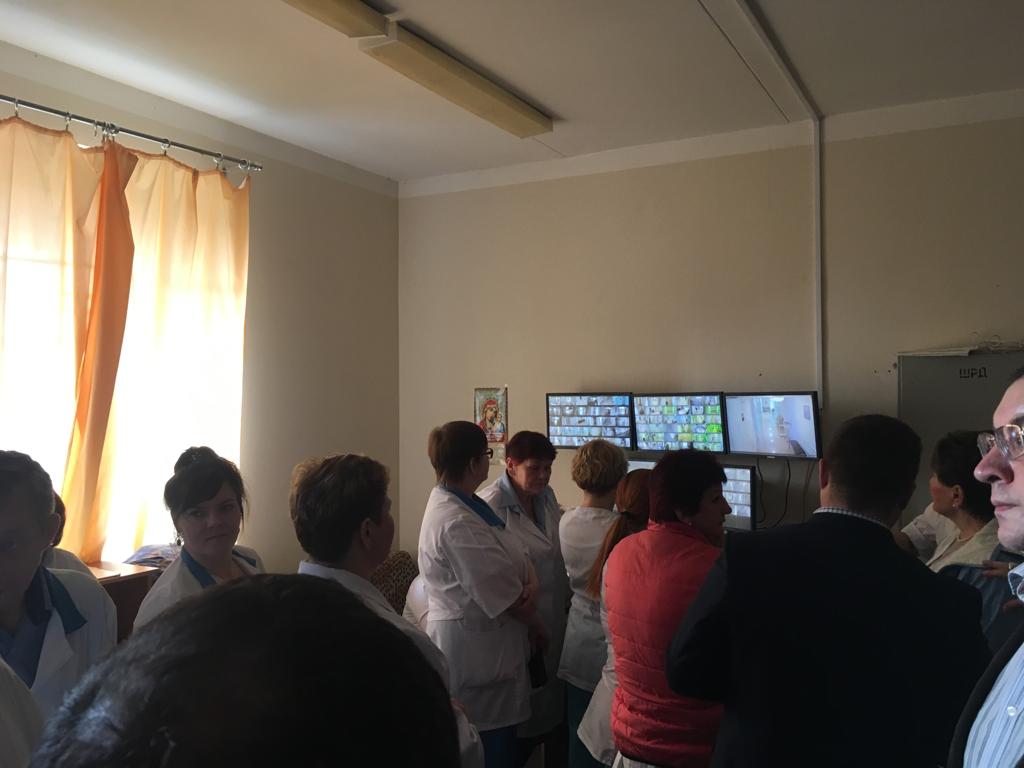 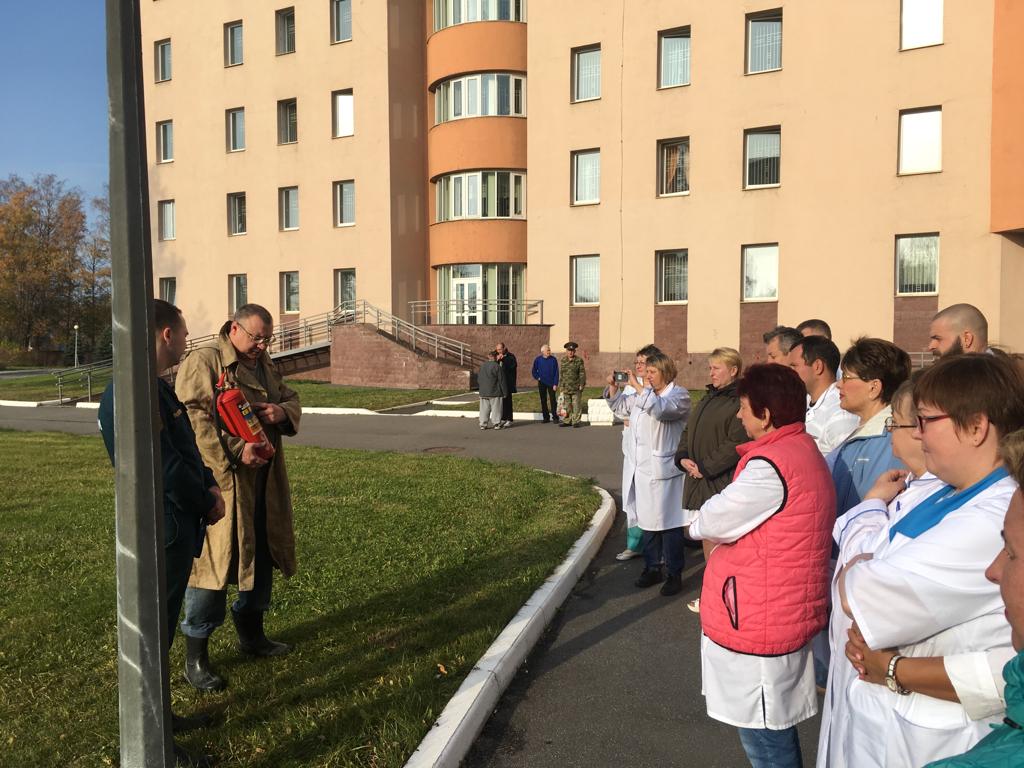 